PREFEITURA MUNICIPAL DE ARARAQUARA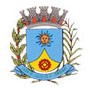 LEI DE DIRETRIZES ORÇAMENTÁRIAS ANEXO DE RISCOS FISCAISDEMONSTRATIVO DE RISCOS FISCAIS E PROVIDÊNCIAS 2018NOTA EXPLICATIVA: O § 3º do art. 4º da LRF, determina o que deverá conter no Anexo de Riscos Fiscais. "§ 3º A lei de diretrizes orçamentárias conterá Anexo de Riscos Fiscais, onde serão avaliados os passivos contingentes e outros riscos capazes de afetar as contas públicas, informando as providências a serem tomadas, caso se concretizem."Riscos Fiscais podem ser conceituados como a possibilidade da ocorrência de eventos que venham a impactar negativamente as contas públicas, eventos estes resultantes da realização das ações previstas no programa de trabalho para o exercício ou decorrentes das metas de resultados, correspondendo, assim, aos riscos provenientes das obrigações financeiras do governo.O Anexo de Riscos Fiscais, como parte da gestão de riscos fiscais no setor público, é o documento que identifica e estima os riscos fiscais, além de informar sobre as opções estrategicamente escolhidas para enfrentar os riscos.Riscos orçamentários - referem-se à possibilidade das receitas previstas não se realizarem ou à necessidade de execução de despesas, inicialmente não fixadas ou orçadas a menor durante a execução do Orçamento.Riscos de Passivos Contingentes - decorrem de compromissos firmados pelo Governo em função de lei ou contrato e que dependem da ocorrência de um ou mais eventos futuros para gerar compromissos de pagamento.Riscos decorrentes de Gestão da Dívida - referem-se a possíveis ocorrências externas à administração que, quando efetivadas, resultarão em aumento do serviço da dívida pública no ano de referência.Abaixo estamos apresentando passivos contingentes e outros riscos capazes de afetar as contas pública do Município de Araraquara:1) Não recolhimento do INSS – cota patronal – Prefeitura do  Município de Araraquara, no montante de R$ 108.964.096,60 (cento e oito milhões, novecentos e sessenta e quatro mil, noventa e seis reais e sessenta centavos), referente as  competências:- exercício de 2010: maio a outubro;- exercício de 2011: março, junho a novembro;- exercício de 2012: março;- exercício de 2013: janeiro a dezembro;- exercício de 2014: janeiro, fevereiro, abril, julho a setembro e 13º salário;- exercício de 2015: abril, maio, agosto, novembro e 13º salário;- exercício de 2016: junho a novembro e 13º salário.    . Refere-se este passivo, decorrente de gestão da dívida, derivado de ações judiciais, que poderá determinar o aumento do estoque da dívida pública.Entretanto, importa ressaltar que a ação judicial, se encontra sendo discutida,  sem definição  do seu recolhimento à Secretaria da Receita Federal.Se ao seu final for considerada procedente a quitação, a ação proposta pela Prefeitura do Município de Araraquara,  será de parcelamento do montante, junto à Receita Federal, pelo prazo de 120 meses.No presente anexo, estamos considerando a quitação de 12 parcelas no exercício de 2018, que resultaria no montante de R$ 10.896.409,66 (dez milhões, oitocentos e noventa e seis mil, quatrocentos e nove reais e sessenta e seis centavos) do valor principal da dívida, o qual será corrigido na forma da legislação aplicável  no momento da efetivação do parcelamento.. OFR00136	29/04/2016 13.05.27	Versão 14/03/2016 - 13:48          1/ 2PREFEITURA MUNICIPAL DE ARARAQUARA2) Não recolhimento de parte do PASEP – Prefeitura do Município de Araraquara, no montante de R$ 14.888.475,57 (quatorze milhões, oitocentos e oitenta e oito mil, quatrocentos e setenta e cinco reais e cinquenta e sete centavos), referente as competências:- abril de 2013 a dezembro de 2016.Refere-se este passivo, decorrente de gestão da dívida, derivado do não pagamento em sua totalidade da contribuição, o qual determinará o aumento do estoque da dívida pública.A ação a ser proposta pela Prefeitura do Município de Araraquara, para quitação da dívida,  será de parcelamento do montante, junto à Receita Federal, pelo prazo de 120 meses.No  presente  anexo, estamos  considerando  a  quitação  de  12  parcelas  no exercício  de  2018,  que  resultaria  no  montante de R$ 1.488.847,56 (um milhão, quatrocentos e oitenta e oito mil, oitocentos e  quarenta e sete reais e cinquenta e seis centavos),  dovalor principal da dívida, o qual será corrigido na forma da legislação aplicável  no momento da efetivação do parcelamento. 3) Não recolhimento de contribuições previdenciárias – CTA-Companhia Troleibus Araraquara, no montante de R$ 14.141.700,29 (quatorze milhões, cento e quarenta e um mil, setecentos reais e vinte e nove centavos), referente:INSS cota patronal – competências: - exercício de 2003: junho a dezembro;- exercício de 2004: janeiro a dezembro;- exercício de 2005: janeiro a novembro;- exercício de 2008: dezembro;- exercício de 2009: janeiro a dezembro;- exercício de 2010: janeiro a dezembro;- exercício de 2011: janeiro a julho, setembro a dezembro e 13º salário;- exercício de 2012: agosto a dezembro e 13º salário;- exercício de 2013: janeiro a outubro e outubro;- exercício de 2014: janeiro a dezembro;- exercício de 2015: janeiro a dezembro;- exercício de 2016: fevereiro a julho.INSS cota empregado – competências: - exercício de 2014: fevereiro a dezembro;- exercício de 2015: janeiro a dezembro- exercício de 2016: fevereiro a julho.FGTS – competências: - exercício de 2016: junho.Contribuição Previdenciária – competências: - exercício de 2013: dezembro;- exercício de 2014: janeiro a dezembro;- exercício de 2015: janeiro a dezembro;- exercício de 2016: janeiro a maio.Refere-se este passivo, decorrente de gestão da dívida, derivado do não pagamento em sua totalidade das contribuições, o qual determinará o aumento do estoque da dívida pública.A ação a ser proposta pela Prefeitura do Município de Araraquara, para quitação da dívida, será de parcelamento do montante, junto à Receita Federal, pelo prazo de 120 meses.No presente anexo, estamos  considerando  a  quitação de 12 parcelas no  exercício de 2018, que resultaria no montante de R$ 1.414.170,03  (um milhão, quatrocentos e quatorze mil, cento e setenta reais e três centavos),  do valor principal da dívida, o qual será corrigido na forma da legislação aplicável  no momento da efetivação do parcelamento.OFR00136	29/04/2016 13.05.27	Versão 14/03/2016 - 13:48                                           2/ 2PASSIVOS CONTINGENTESPASSIVOS CONTINGENTESPROVIDÊNCIASPROVIDÊNCIASDescriçãoValorDescriçãoValorATENDIMENTO A PASSIVOS CONTINGENTES	   13.799.427,25ATENDIMENTO A PASSIVOS CONTINGENTES	   13.799.427,25RESERVA DE CONTINGENCIA	3.000.000,00CONTINGENCIAMENTO DAS DESPESAS POR	    10.799.427,25 ATO DO PODER EXECUTIVORESERVA DE CONTINGENCIA	3.000.000,00CONTINGENCIAMENTO DAS DESPESAS POR	    10.799.427,25 ATO DO PODER EXECUTIVOSUBSTOTAL13.799.427,25SUBSTOTAL13.799.427,25TOTAL   13.799.427,25TOTAL13.799.427,25